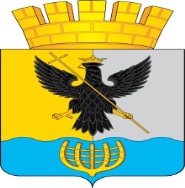 Администрация городского округа Воротынский Нижегородской областимуниципальное бюджетное общеобразовательное учреждение Михайловская средняя школа          П Р И К А Зот   29  апреля  2020 года                                                                  №31 – ОД«Об осуществлении образовательной деятельности в мае 2020 года и завершении2019-2020 учебного года обучающихся с УО(интеллектуальными нарушениями)»  Во исполнении письма министерства образования, науки и молодежной политики Нижегородской области от 27.04.2020 г. № Сл-316-208466/20 "Об осуществлении образовательной деятельности в мае 2020 года и завершении 2019-2020 учебного года", на основании решения Совета директоров общеобразовательных организаций Нижегородской области, осуществляющих обучение по адаптированным основным общеобразовательным программам, созданного в соответствии с приказом министерства от 29.01.2019 г. № 316-01-63-192, на основании рекомендаций об осуществлении образовательной деятельности в образовательных организациях, реализующих адаптированные основные общеобразовательные программы обучающихся с умственной отсталостью (интеллектуальными нарушениями) (далее – АООП УО(ИН)) и адаптированные основные общеобразовательные программы начального общего образования обучающихся с расстройствами аутистического спектра., на основании решения педагогического совета от 29.04.2020 года протокол №9приказываю:Для обучающихся 1-4 классов:- завершить изучение учебных предметов «Трудовое обучение»,  «Музыка», «Изобразительное искусство», «Социально-бытовая ориентировка», «Физическая культура»,   учебных   предметов   части,   формируемой  участниками образовательных отношений, и до 30 апреля аттестовать обучающихся по указанным предметам за 2019-2020 учебный год по итогам 8 месяцев обучения;-       обеспечить       реализацию	адаптированных основных  общеобразовательных программ начального общего образования по образовательным областям «Филология», «Математика», «Естествознание», «Коррекционная подготовка» (в том числе речевая практика, предметно – практическое обучение) с применением электронного обучения и дистанционных образовательных технологий.Для обучающихся 5-8 классов:завершить изучение учебных предметов «Профессионально-трудовое обучение»,  «Социально-бытовая ориентировка», «Музыка», «Изобразительное искусство», «Физическая культура» учебных предметов части, формируемой участниками образовательных отношений , и до 30 апреля аттестовать обучающихся по указанным предметам за 2019-2020 учебный год по итогам 8 месяцев обучения;обеспечить реализацию адаптированных основных общеобразовательных программ общего образования по образовательным областям «Филология», «Математика», «Естествознание», «Обществознание», «Коррекционная подготовка» с применением электронного обучения и дистанционных образовательных технологий.Для обучающихся 9 выпускных классов:завершить изучение учебных предметов «Социально-бытовая ориентировка», «Физическая культура», учебных предметов части, формируемой участниками образовательных отношений (при наличии), и до 30 апреля аттестовать обучающихся по указанным предметам за 2019-2020 учебный год по итогам 8 месяцев обучения;обеспечить реализацию адаптированных основных общеобразовательных программ общего образования по образовательным областям «Филология», «Математика», «Естествознание», «Человек», «Коррекционная подготовка» по предмету "Профессионально-трудовое обучение" с применением электронного обучения и дистанционных образовательных технологий до 22 мая;провести итоговую аттестацию обучающихся 9-х классов по предмету «Профессионально-трудовое обучение» по результатам практических работ, выполненных по итогам 8 месяцев обучения;обеспечить с начала мая проведение консультаций, в том числе в очном формате (по возможности) по учебному предмету «Профессионально-трудовое обучение» до проведения итоговой аттестации;- провести итоговую аттестацию обучающихся 9-х классов по предмету «Профессионально-трудовое обучение» с 01.06.2020 г. по 05.06.2020 г. (дистанционно или очно, в зависимости от рекомендаций по обеспечению санитарно- эпидемиологического благополучия населения и предупреждения распространения новой коронавирусной инфекции) в форме, установленной образовательной организацией.В случае организации консультаций и итоговой аттестации в очной форме необходимо обеспечить соблюдение всех санитарно-эпидемиологических требований в условиях профилактики и предотвращения распространения коронавирусной инфекции, в том числе социальной дистанции, входного фильтра, режима проветривания, дезинфекции.Срок окончания учебного года – 22 мая, организация обучения в режиме пятидневной учебной недели. Контроль за исполнением приказа оставляю за собой.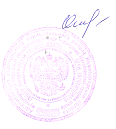 Директор школы:                                   Широкова  О. С.